Publicado en Luxemburgo el 12/03/2019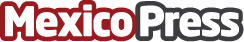 Primeros mineros endotérmicos de criptomonedas liberados por OnMinersOnMiners S.A (www.onminers.com) se ha ganado recientemente la distinción de ser la primera empresa en introducir una extraordinaria gama de plataformas de minera endotérmica de criptomonedas. Un equipo de inversores que trabajan para hacer que la minería de criptomonedas sea simple y rentable, OnMiners ha introducido tres plataformas mineras altamente eficientes que utilizan la última tecnología de chip endotérmicoDatos de contacto:Lucie Weber+352 27 86 12 84Nota de prensa publicada en: https://www.mexicopress.com.mx/primeros-mineros-endotermicos-de-criptomonedas Categorías: Internacional Finanzas E-Commerce Innovación Tecnológica http://www.mexicopress.com.mx